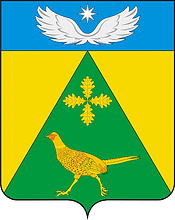 СОВЕТ  НОВОПАШКОВСКОГО  СЕЛЬСКОГО  ПОСЕЛЕНИЯ КРЫЛОВСКОГО РАЙОНА ЧЕТВЕРТОГО СОЗЫВА                                                 РЕШЕНИЕ                                 от  19.02.2021                                                                                         № 76               ст-ца НовопашковскаяО  внесении изменений в решение Совета Новопашковского сельского поселения Крыловского района от 21.12.2020 № 70«О   бюджете  Новопашковского сельского поселения Крыловского района   на 2021 год»В связи с необходимостью внесения изменений в решение Совета  Новопашковского  сельского  поселения  Крыловского района от 21.12.2020 № 70 «О бюджете Новопашковского сельского поселения Крыловского района на 2021 год»  ( с изменениями от 28.01.2021г. №74) Совет Новопашковского сельского поселения Крыловского района  РЕШИЛ:1. Внести в решение Совета Новопашковского сельского поселения Крыловского района от 21.12.2020 № 70 «О бюджете Новопашковского сельского поселения Крыловского района на 2021 год» следующие изменения: 1) подпункты 1,2 пункта 1изложить в следующей редакции:  1)  общий объем расходов в сумме 17042,8 тыс. руб.:  2) дефицит бюджета  в сумме 850,0 тыс. руб.» 2) приложения № 3 «Распределение  расходов бюджета Новопашковского сельского поселения Крыловского района по разделам и подразделам  классификации расходов бюджетов Российской Федерации на 2021 год»,№ 4 «Распределение расходов бюджета Новопашковского сельского поселения Крыловского района по целевым статьям  группам видов расходов  классификации расходов бюджетов Российской Федерации на 2021 год», № 5 «Ведомственная структура расходов бюджета Новопашковского сельского поселения Крыловского района на 2021 год», № 6 «источники внутреннего финансирования дефицита бюджета Новопашковского сельского поселения, перечень статей и видов источников финансирования дефицита бюджета на 2021 год», изложить в следующей редакции: (прилагаются).        2. Контроль за выполнением настоящего решения возложить на  депутатскую комиссию Совета Новопашковского сельского поселения по финансам, бюджету, налогам, сельскому хозяйству, промышленности, жилищно-бытовому обслуживанию населения (Петросян).            3. Решение вступает в силу со дня его  обнародования.Глава Новопашковского сельского поселения          Крыловского района                                                                        И.В. КорсунПриложение  № 3                                                                              к  решению Совета                                                                           Новопашковского сельского                                                                                поселения Крыловского районаот 19.02.2021  № 76    Распределение расходовбюджета Новопашковского сельского поселения Крыловского районапо разделам и подразделам  классификации расходов бюджетов Российской Федерации   на 2021 год                                                                                                                   /тыс. руб./ Глава Новопашковского сельского поселения    Крыловского района                                                                             И.В.КорсунПриложение № 4к  решению Совета                                                                              Новопашковского сельского                                                                                поселения Крыловского района                                                                                от 19.02.2021  № 76 Распределение расходовбюджета Новопашковского сельского поселения Крыловского районапо целевым статьям, группам видов расходов  классификации расходов бюджетов Российской Федерации   на 2021 год                                                                                                   /тыс.руб./Глава Новопашковского сельского поселения  Крыловского района                                                                                   И.В.Корсун                                      Приложение № 5к  решению Совета                                                                              Новопашковского сельского                                                                                поселения Крыловского района                                                                                от 19.02.2021  № 76 Ведомственная структура расходовбюджета Новопашковского сельского поселенияКрыловского района на 2021 год                                                                                                     /тыс. руб./Глава Новопашковского сельского поселения  Крыловского района                                                                                   И.В.Корсун                                                                                                                                                    Приложение № 6	                            к   решению Совета	                 Новопашковского сельского                                                                                           поселения Крыловского района               	                 от 19.02.2021  № 76      Источники внутреннего финансирования дефицита бюджетаНовопашковского сельского поселения, перечень статей и видов источников финансирования дефицита бюджета на 2021 год   Глава Новопашковского сельского поселения    Крыловского района                                                                                И.В. Корсун                                          Уточненный бюджет  Новопашковского сельского поселенияна 2021 год                  Решение Совета от    19.02.2021   № 76                  ИСТОЧНИКИ ФИНАНСИРОВАНИЯ ДЕФИЦИТА БЮДЖЕТА Глава Новопашковского  сельского поселения  Крыловского района                                   И.В.Корсун                                                                                                            №п/п       НаименованиеРЗПРСумма1.Общегосударственные вопросы01004716,1Функционирование высшего должностного лица субъекта РФ и муниципального образования0102677,6Функционирование Правительства РФ, высших исполнительных органов государственной  власти субъектов РФ, местных администраций01043191,9Обеспечение деятельности финансовых, налоговых и таможенных органов и органов финансового (финансово-бюджетного) надзора010636,6Другие общегосударственные вопросы0113810,02.Национальная оборона0200245,3Мобилизационная и вневойсковая подготовка 0203245,33.Национальная  безопасность и правоохранительная деятельность030081,6Обеспечение пожарной безопасности031060,0Другие вопросы в области национальной безопасности и правоохранительной деятельности031421,64.Национальная экономика04004077,7Дорожное хозяйство (дорожные фонды)04093317,7Другие вопросы в области национальной экономики0412760,05.Жилищно-коммунальное хозяйство  05002634,6Коммунальное хозяйство0502655,8Благоустройство 05031978,86.Образование070020,0Молодёжная политика и оздоровление детей070720,07.Культура, кинематография 08005187,5Культура08015187,58.Социальная политика100060,0Другие вопросы в области социальной политики100660,09.Физическая культура и спорт110020,0Физическая культура110120,0ВСЕГО РАСХОДОВ:17042,8№ п/п    НаименованиеЦСРЦСРВРВРСуммаСуммаВсегоВсего17042,8Муниципальные программыМуниципальные программы00 0 00 0000000 0 00 00000901,6Муниципальная программа  «Поддержка руководителей органов территориального общественного самоуправления в  Новопашковском сельском поселении» на 2020-2022 годы»Муниципальная программа  «Поддержка руководителей органов территориального общественного самоуправления в  Новопашковском сельском поселении» на 2020-2022 годы»01 0 00 0000001 0 00 0000060,0Реализация мероприятий муниципальной программыРеализация мероприятий муниципальной программы01 0 00 1003001 0 00 1003060,0 Социальное обеспечение и иные выплаты населению Социальное обеспечение и иные выплаты населению01 0 00 1003001 0 00 1003030030060,0Муниципальная программа " Обеспечение деятельности администрации Новопашковского сельского поселения Крыловского района  на 2021 год»Муниципальная программа " Обеспечение деятельности администрации Новопашковского сельского поселения Крыловского района  на 2021 год»02 0 00 0000002 0 00 00000750,0Реализация мероприятий муниципальной программыРеализация мероприятий муниципальной программы02 0 00 1003002 0 00 10030750,0Закупка товаров, работ и услуг для государственных (муниципальных) нуждЗакупка товаров, работ и услуг для государственных (муниципальных) нужд02 0 00 1003002 0 00 10030200200750,0Муниципальная программа «Добровольная народная дружина» на 2019-2021 годы на территории Новопашковского сельского поселения Крыловского районаМуниципальная программа «Добровольная народная дружина» на 2019-2021 годы на территории Новопашковского сельского поселения Крыловского района03 0 00 0000003 0 00 0000021,6Реализация мероприятий муниципальной программыРеализация мероприятий муниципальной программы03 0 00 1003003 0 00 1003021,6 Социальное обеспечение и иные выплаты населению Социальное обеспечение и иные выплаты населению03 0 00 1003003 0 00 1003030030021,6Муниципальная программа" Поддержка ветеранов Великой Отечественной войны, труда, тружеников тыла Новопашковского сельского поселения " на 2020-2022 годы"Муниципальная программа" Поддержка ветеранов Великой Отечественной войны, труда, тружеников тыла Новопашковского сельского поселения " на 2020-2022 годы"05 0 00 0000005 0 00 0000060,0Реализация мероприятий муниципальной программыРеализация мероприятий муниципальной программы05 0 00 1003005 0 00 1003060,0Закупка товаров, работ и услуг для государственных (муниципальных) нуждЗакупка товаров, работ и услуг для государственных (муниципальных) нужд05 0 00 1003005 0 00 1003020020060,0Муниципальная программа « Поддержка малого и среднего предпринимательства в Новопашковском сельском поселении Крыловского района на 2019-2021 годы»Муниципальная программа « Поддержка малого и среднего предпринимательства в Новопашковском сельском поселении Крыловского района на 2019-2021 годы»07 0 00 0000007 0 00 0000010,0Реализация мероприятий муниципальной программыРеализация мероприятий муниципальной программы07 0 00 1003007 0 00 1003010,0Закупка товаров, работ и услуг для государственных (муниципальных) нуждЗакупка товаров, работ и услуг для государственных (муниципальных) нужд07 0 00 1003007 0 00 1003020020010,0Обеспечение деятельности высшего органа исполнительной власти муниципального образованияОбеспечение деятельности высшего органа исполнительной власти муниципального образования50 0 00 0000050 0 00 00000677,6Высшее должностное лицо (глава муниципального образования)Высшее должностное лицо (глава муниципального образования)50 1 00 0000050 1 00 00000677,6Расходы на обеспечение функций органов местного самоуправленияРасходы на обеспечение функций органов местного самоуправления50 1 00 0019050 1 00 00190677,6Расходы на выплаты персоналу в целях обеспечения выполнения функций государственными (муниципальными) органами, казенными учреждениями, органами управления государственными внебюджетными фондамиРасходы на выплаты персоналу в целях обеспечения выполнения функций государственными (муниципальными) органами, казенными учреждениями, органами управления государственными внебюджетными фондами50 1 00 0019050 1 00 00190100100677,6Обеспечение деятельности администрации муниципального образованияОбеспечение деятельности администрации муниципального образования51 0 00 0000051 0 00 000003407,5Обеспечение функционирования администрации муниципального образованияОбеспечение функционирования администрации муниципального образования51 1 00 0000051 1 00 000003188,1Расходы на обеспечение функций органов местного самоуправленияРасходы на обеспечение функций органов местного самоуправления51 1 00 0019051 1 00 001903188,1Расходы на выплаты персоналу в целях обеспечения выполнения функций государственными (муниципальными) органами, казенными учреждениями, органами управления государственными внебюджетными фондамиРасходы на выплаты персоналу в целях обеспечения выполнения функций государственными (муниципальными) органами, казенными учреждениями, органами управления государственными внебюджетными фондами51 1 00 0019051 1 00 001901001002995,1Закупка товаров, работ и услуг для государственных (муниципальных) нуждЗакупка товаров, работ и услуг для государственных (муниципальных) нужд51 1 00 0019051 1 00 00190200200118,0Иные бюджетные ассигнованияИные бюджетные ассигнования51 1 00 0019051 1 00 0019080080075,0Осуществление отдельных полномочий Краснодарского краяОсуществление отдельных полномочий Краснодарского края51 2 00 0000051 2 00 00000249,1Осуществление первичного воинского учета на территориях где отсутствуют военные комиссариаты            Осуществление первичного воинского учета на территориях где отсутствуют военные комиссариаты            51 2 00 5118051 2 00 51180245,3Расходы на выплаты персоналу в целях обеспечения выполнения функций государственными (муниципальными) органами, казенными учреждениями, органами управления государственными внебюджетными фондамиРасходы на выплаты персоналу в целях обеспечения выполнения функций государственными (муниципальными) органами, казенными учреждениями, органами управления государственными внебюджетными фондами51 2 00 5118051 2 00 51180100100245,3Осуществление отдельных полномочий Краснодарского края по образованию и организации деятельности административных комиссийОсуществление отдельных полномочий Краснодарского края по образованию и организации деятельности административных комиссий51 2 00 6019051 2 00 601903,8Закупка товаров, работ и услуг для государственных (муниципальных) нуждЗакупка товаров, работ и услуг для государственных (муниципальных) нужд51 2 00 6019051 2 00 601902002003,8Обеспечение безопасности населенияОбеспечение безопасности населения53 0 00 0000053 0 00 0000060,0Обеспечение первичных мер безопасности в границах сельского поселения  Обеспечение первичных мер безопасности в границах сельского поселения  53 2 00 0000053 2 00 0000060,0Усиление противопожарной защиты объектов и населенных пунктовУсиление противопожарной защиты объектов и населенных пунктов53 2 00 1027053 2 00 1027060,0Закупка товаров, работ и услуг для государственных (муниципальных) нуждЗакупка товаров, работ и услуг для государственных (муниципальных) нужд53 2 00 1027053 2 00 1027020020060,0Содержание. строительство  и ремонт дорогСодержание. строительство  и ремонт дорог57 0 00 0000057 0 00 000003317,7Содержание автомобильных дорог общего пользованияСодержание автомобильных дорог общего пользования57 1 00 0000057 1 00 000003317,7Строительство, реконструкция, капитальный ремонт, ремонт и содержание действующей сети автомобильных дорог общего пользования межмуниципального значения,  местного значения и искусственных сооружений на нихСтроительство, реконструкция, капитальный ремонт, ремонт и содержание действующей сети автомобильных дорог общего пользования межмуниципального значения,  местного значения и искусственных сооружений на них57 1 00 1018057 1 00 101801099,2Закупка товаров, работ и услуг для государственных (муниципальных) нуждЗакупка товаров, работ и услуг для государственных (муниципальных) нужд57 1 00 1018057 1 00 101802002001099,2Капитальный ремонт и ремонт автомобильных дорог общего пользования  местного значенияКапитальный ремонт и ремонт автомобильных дорог общего пользования  местного значения57 1 00 S244057 1 00 S24402218,5Закупка товаров, работ и услуг для государственных (муниципальных) нуждЗакупка товаров, работ и услуг для государственных (муниципальных) нужд57 1 00 S244057 1 00 S24402002002218,5Экономическое развитие и инновационная экономикаЭкономическое развитие и инновационная экономика58 0 00 0000058 0 00 00000750,0Реализация государственных функций в области национальной экономикиРеализация государственных функций в области национальной экономики58 3 00 0000058 3 00 00000600,0Мероприятия по землеустройству и землепользованияМероприятия по землеустройству и землепользования58 3 00 1019058 3 00 10190150,0Закупка товаров, работ и услуг для государственных (муниципальных) нуждЗакупка товаров, работ и услуг для государственных (муниципальных) нужд58 3 00 1019058 3 00 10190200200150,0Мероприятия в области разработки проекта зон   охраны объекта  культурного  наследия регионального значения, строительства, архитектуры, градостроительстваМероприятия в области разработки проекта зон   охраны объекта  культурного  наследия регионального значения, строительства, архитектуры, градостроительства58 3 00 1020058 3 00 10200600,0Закупка товаров, работ и услуг для государственных (муниципальных) нуждЗакупка товаров, работ и услуг для государственных (муниципальных) нужд58 3 00 1020058 3 00 10200200200600,0Поддержка коммунального хозяйстваПоддержка коммунального хозяйства60 0 00 0000060 0 00 00000655,8Мероприятия в области  коммунального хозяйстваМероприятия в области  коммунального хозяйства60 4 00 0000060 4 00 00000655,8Прочие мероприятия в области коммунального хозяйстваПрочие мероприятия в области коммунального хозяйства60 4 00 1010060 4 00 10100655,8Закупка товаров, работ и услуг для государственных (муниципальных) нуждЗакупка товаров, работ и услуг для государственных (муниципальных) нужд60 4 00 1010060 4 00 10100200200655,8Мероприятия в области благоустройства Мероприятия в области благоустройства 61 0 00 0000061 0 00 000001978,8Благоустройство Благоустройство 61 2 00 0000061 2 00 000001973,8Уличное освещение и его техническое обслуживаниеУличное освещение и его техническое обслуживание61 2 00 1021061 2 00 10210860,0Закупка товаров, работ и услуг для государственных (муниципальных) нуждЗакупка товаров, работ и услуг для государственных (муниципальных) нужд61 2 00 1021061 2 00 10210200200860,0Организация благоустройства и озеленения территории поселенияОрганизация благоустройства и озеленения территории поселения61 2 00 1023061 2 00 1023050,0Закупка товаров, работ и услуг для государственных (муниципальных) нуждЗакупка товаров, работ и услуг для государственных (муниципальных) нужд61 2 00 1023061 2 00 1023020020050,0Прочие мероприятия по благоустройству поселений Прочие мероприятия по благоустройству поселений 61 2 00 1024061 2 00 102401063,8Закупка товаров, работ и услуг для государственных (муниципальных) нуждЗакупка товаров, работ и услуг для государственных (муниципальных) нужд61 2 00 1024061 2 00 102402002001063,8Иные бюджетные ассигнованияИные бюджетные ассигнования61 2 00 1024061 2 00 102408008005,0Развитие образованияРазвитие образования63 0 00 0000063 0 00 0000020,0Молодежная политика, оздоровление, занятость детей и подростковМолодежная политика, оздоровление, занятость детей и подростков63 5 00 0000063 5 00 0000020,0Проведение мероприятий для детей и молодежиПроведение мероприятий для детей и молодежи63 5 00 1025063 5 00 1025020,0Закупка товаров, работ и услуг для государственных (муниципальных) нуждЗакупка товаров, работ и услуг для государственных (муниципальных) нужд63 5 00 1025063 5 00 1025020020020,0Обеспечение населения услугами по организации досуга и услугами организаций культурыОбеспечение населения услугами по организации досуга и услугами организаций культуры64 0 00 0000064 0 00 000005187,5КлубыКлубы64 1 00 0000064 1 00 000003905,4Расходы на обеспечение деятельности (оказание услуг) муниципальных учрежденийРасходы на обеспечение деятельности (оказание услуг) муниципальных учреждений64 1 00 0059064 1 00 005903905,4 Предоставление субсидий бюджетным, автономным учреждениям и иным некоммерческим организациям Предоставление субсидий бюджетным, автономным учреждениям и иным некоммерческим организациям64 1 00 0059064 1 00 005906006003905,4Услуги библиотекУслуги библиотек64 3 00 0000064 3 00 000001282,1Расходы на обеспечение деятельности (оказание услуг) муниципальных учрежденийРасходы на обеспечение деятельности (оказание услуг) муниципальных учреждений64 3 00 0059064 3 00 005901282,1Предоставление субсидий бюджетным, автономным учреждениям и иным некоммерческим организациямПредоставление субсидий бюджетным, автономным учреждениям и иным некоммерческим организациям64 3 00 0059064 3 00 005906006001282,1Физкультурно-оздоровительная работа и спортивные мероприятияФизкультурно-оздоровительная работа и спортивные мероприятия67 0 00 0000067 0 00 0000020,0Мероприятия в области  спорта и физической культурыМероприятия в области  спорта и физической культуры67 0 00 1011067 0 00 1011020,0Закупка товаров, работ и услуг для государственных (муниципальных) нуждЗакупка товаров, работ и услуг для государственных (муниципальных) нужд67 0 00 1011067 0 00 1011020020020,0Обеспечение деятельности контрольно-счетной палатыОбеспечение деятельности контрольно-счетной палаты70 0 00 0000070 0 00 0000036,6Финансовое управление администрации муниципального образования Крыловский районФинансовое управление администрации муниципального образования Крыловский район70 1 00 0000070 1 00 000006,0Обеспечение деятельности внутреннего муниципального финансового  контроля Обеспечение деятельности внутреннего муниципального финансового  контроля 70 1 00 0019070 1 00 001906,0Контрольно-счетная палатаКонтрольно-счетная палата70 2 00 0000070 2 00 0000030,6Расходы на обеспечение функций органов местного самоуправленияРасходы на обеспечение функций органов местного самоуправления70 2 00 0019070 2 00 0019030,6Межбюджетные трансфертыМежбюджетные трансферты70 2 00 0019070 2 00 0019050050030,6№ п/п    НаименованиеВедРЗПРЦСРВРСуммаВсего99217042,81.Администрация Новопашковского сельского поселения99217042,8Общегосударственные вопросы99201004716,1Функционирование высшего должностного лица субъекта РФ и муниципального образования9920102677,6Обеспечение деятельности высшего органа исполнительной власти муниципального образования992010250 0 00 00000677,6Высшее должностное лицо (глава муниципального образования)992010250 1 00 00000677,6Расходы на обеспечение функций органов местного самоуправления992010250 1 00 00190677,6Расходы на выплаты персоналу в целях обеспечения выполнения функций государственными (муниципальными) органами, казенными учреждениями, органами управления государственными внебюджетными фондами992010250 1 00 00190100677,6Функционирование правительства РФ, высших исполнительных органов государственной власти субъектов РФ, местных администраций99201043191,9Обеспечение деятельности администрации муниципального образования992010451 0 00 000003191,9Обеспечение функционирования администрации муниципального образования992010451 1 00 000003188,1Расходы на обеспечение функций органов местного самоуправления992010451 1 00 001902995,1Расходы на выплаты персоналу в целях обеспечения выполнения функций государственными (муниципальными) органами, казенными учреждениями, органами управления государственными внебюджетными фондами992010451 1 00 001901002995,1Закупка товаров, работ и услуг для государственных (муниципальных) нужд992010451 1 00 00190200118,0Иные бюджетные ассигнования99201 0451 1 00 0019080075,0Осуществление отдельных полномочий Краснодарского края992010451 2 00 000003,8Осуществление отдельных полномочий Краснодарского края по образованию и организации деятельности административных комиссий992010451 2 00 601903,8Закупка товаров, работ и услуг для государственных (муниципальных) нужд992010451 2 00 601902003,8Обеспечение деятельности контрольно-счетной палаты992010670 0 00 0000036,6Финансовое управление администрации муниципального образования Крыловский район992010670 1 00 000006,0Обеспечение деятельности внутреннего муниципального финансового  контроля 992010670 1 00 001906,0Межбюджетные трансферты992010670 1 00 001905006,0Контрольно-счетная палата992010670 2 00 0000030,6Расходы на обеспечение функций органов местного самоуправления992010670 2 00 0019030,6Межбюджетные трансферты992010670 2 00 0019050030,6Другие общегосударственные вопросы9920113810,0Муниципальная программа  «Поддержка руководителей органов территориального общественного самоуправления в  Новопашковском сельском поселении» на 2020-2022 годы»992011301 0 00 0000060,0Реализация мероприятий муниципальной программы992011301 0 00 1003060,0 Социальное обеспечение и иные выплаты населению992011301 0 00 1003030060,0Муниципальная программа " Обеспечение деятельности администрации Новопашковского сельского поселения Крыловского района  на 2021 год»992011302 0 00 00000750,0Реализация мероприятий муниципальной программы992011302 000 10030750,0Закупка товаров, работ и услуг для государственных (муниципальных) нужд992011302 0 00 10030200750,0Национальная оборона99202245,3Мобилизационная и вневойсковая подготовка9920203245,3Осуществление отдельных полномочий Краснодарского края992010451 2 00 00000245,3Осуществление первичного воинского учета на территориях где отсутствуют военные комиссариаты            992020351 2 00 51180245,3Расходы на выплаты персоналу в целях обеспечения выполнения функций государственными (муниципальными) органами, казенными учреждениями, органами управления государственными внебюджетными фондами992020351 2 00 51180100245,3Национальная безопасность и правоохранительная деятельность992030081,6Обеспечение пожарной безопасности992031060,0Обеспечение первичных мер безопасности в границах сельского поселения  992031053 2 00 0000060,0Усиление противопожарной защиты объектов и населенных пунктов992 031053 2 00 1027060,0Закупка товаров, работ и услуг для государственных (муниципальных) нужд992031053 2 00 1027020060,0Другие вопросы в области национальной  безопасности и правоохранительной деятельности992031421,6Муниципальная программа «Добровольная народная дружина» на 2019-2021 годы на территории Новопашковского сельского поселения Крыловского района992031403 0 00 0000021,6Реализация мероприятий муниципальной программы992031403 0 00 1003021,6 Социальное обеспечение и иные выплаты населению992031403 0 00 1003030021,6Национальная экономика99204004077,7Дорожное хозяйство (дорожные фонды)99204093317,7Содержание ,строительство и ремонт дорог 992040957 0 00 000003317,7Содержание автомобильных дорог общего пользования992040957 1 00 000003317,7Строительство, реконструкция, капитальный ремонт, ремонт и содержание действующей сети автомобильных дорог общего пользования межмуниципального значения,  местного значения и искусственных сооружений на них992040957 1 00 101801099,2Закупка товаров, работ и услуг для государственных (муниципальных) нужд992040957 1 00 101802001099,2Капитальный ремонт и ремонт автомобильных дорог общего пользования  местного значения992040957 1 00 S24402218,5Закупка товаров, работ и услуг для государственных (муниципальных) нужд992040957 1 00 S24402002218,5Другие вопросы в области национальной экономики9920412760,0Экономическое развитие и инновационная экономика992041258 0 00 00000600,0Мероприятия по землеустройству и землепользования992041258 3 00 10190150,0Закупка товаров, работ и услуг для государственных (муниципальных) нужд992041258 3 00 10190200150,0Мероприятия в области разработки проекта зон   охраны объекта  культурного  наследия регионального значения, строительства, архитектуры, градостроительства992041258 3 00 10200600,0Закупка товаров, работ и услуг для государственных (муниципальных) нужд992041258 3 00 10200200600,0Муниципальная программа « Поддержка малого и среднего предпринимательства в Новопашковском сельском поселении Крыловского района на 2019-2021 годы»992041207 0 00 0000010,0Реализация мероприятий муниципальной программы992041207 0 00 1003010,0Закупка товаров, работ и услуг для государственных (муниципальных) нужд992041207 0 00 1003020010,0Жилищно-коммунальное  хозяйство99205002634,6Коммунальное хозяйство9920502655,8Мероприятия в области  коммунального хозяйства992050260 4 00 00000655,8Прочие мероприятия в области коммунального хозяйства992050260 4 00 10100655,8Закупка товаров, работ и услуг для государственных (муниципальных) нужд992050260 4 00 10100200655,8Благоустройство99205031978,8Мероприятия в области благоустройства 992050361 0 00 000001978,8Благоустройство 992050361 2 00 000001978,8Уличное освещение и его техническое обслуживание992050361 2 00 10210860,0Закупка товаров, работ и услуг для государственных (муниципальных) нужд992050361 2 00 10210200860,0Организация благоустройства и озеленения территории поселения992050361 2 00 1023050,0Закупка товаров, работ и услуг для государственных (муниципальных) нужд992050361 2 00 1023020050,0Прочие мероприятия по благоустройству поселений 992050361 2 00 102401063,8Закупка товаров, работ и услуг для государственных (муниципальных) нужд992050361 2 00 102402001063,8Иные бюджетные ассигнования992050361 2 00 102408005,0Образование992070020,0Молодёжная политика и оздоровление детей992070720,0Молодежная политика, оздоровление, занятость детей и подростков992070763 5 00 0000020,0Проведение мероприятий для детей и молодежи992070763 5 00 1025020,0Закупка товаров, работ и услуг для государственных (муниципальных) нужд992070763 5 00 1025020020,0Культура, кинематография 99208005187,5Культура99208015187,5Обеспечение населения услугами по организации досуга и услугами организаций культуры992080164 0 00 000005187,5Клубы992080164 1 00 000003905,4Расходы на обеспечение деятельности (оказание услуг) муниципальных учреждений992080164 1 00 005903905,4 Предоставление субсидий бюджетным, автономным учреждениям и иным некоммерческим организациям992080164 1 00 005906003905,4Услуги библиотек992080164 3 00 000001282,1Расходы на обеспечение деятельности (оказание услуг) муниципальных учреждений992080164 3 00 005901282,1Предоставление субсидий бюджетным, автономным учреждениям и иным некоммерческим организациям992080164 3 00 005906001282,1Социальная политика992100060,0Другие мероприятия в области социальной политики992100660,0Муниципальная программа" Поддержка ветеранов Великой Отечественной войны, труда, тружеников тыла Новопашковского сельского поселения " на 2020-2022 годы"992100605 0 00 0000060,0Реализация мероприятий муниципальной программы992100605 0 00 1003060,0Закупка товаров, работ и услуг для государственных (муниципальных) нужд992100605 0 00 1003020060,0Физическая культура  и спорт992110020,0Физическая культура992110120,0Физкультурно-оздоровительная работа и спортивные мероприятия992110167 0 00 0000020,0Мероприятия в области  спорта и физической культуры992110167 0 00 1011020,0Закупка товаров, работ и услуг для государственных (муниципальных) нужд992110167 0 00 1011020020,0КОДНаименование групп, подгрупп, статей, подстатей, элементов, программ(подпрограмм),кодов экономической классификации источников внутреннего финансирования дефицита бюджетаСумма000 01 00 00 00 00 0000 000Источники внутреннего  финансирования дефицита бюджета всего850,0992 01 05 00 00 00 0000 000Изменение остатков средств на счетах по учету средств бюджета850,0992 01 05 00 00 00 0000 500Увеличение остатков средств бюджета16192,8992 01 05 02 00 00 0000 500Увеличение прочих остатков средств бюджета16192,8992 01 05 02 01 00 0000 510Увеличение прочих остатков денежных средств бюджетов16192,8992 01 05 02 01 10 0000 510Увеличение прочих остатков денежных средств бюджетов поселений16192,8992 01 05 00 00 00 0000 600Уменьшение остатков средств бюджета17042,8992 01 05 02 00 00 0000 600Уменьшение прочих остатков средств бюджета17042,8992 01 05 02 01 00 0000 610Уменьшение прочих остатков денежных средств бюджетов17042,8992 01 05 02 01 10 0000 610Уменьшение прочих остатков денежных средств бюджетов поселений17042,8        Код бюджетной классификации (раздел, подраздел) в соответствии с приложением к решению о бюджете        Код бюджетной классификации (раздел, подраздел) в соответствии с приложением к решению о бюджете         Наименование раздела, подраздел в соответствии с         бюджетной классификацией расходов Утвержденорешением о бюджетеИзменения(+ , -)Уточненныйбюджет1 00 00000 00 0000 0001 00 00000 00 0000 000Налоговые и неналоговые9407,49407,4100 1 03 02231 01 0000 110100 1 03 02231 01 0000 110Доходы от уплаты акцизов на дизельное топливо, моторные масла для дизельных и (или) карбюраторных (инжекторных ) двигателей, автомобильный и  прямогонный бензин, подлежащие распределению между бюджетами субъектов Российской Федерации и местными бюджетами с учетом установленных дифференцированных нормативов отчислений в местные бюджеты1200,41200,41 01 02010 01 0000 1101 01 02010 01 0000 110Налог на доходы физических лиц с доходов, источником  которых является  налоговый агент, за исключением доходов, в отношении которых исчисление и уплата налога осуществляются в соответствии со статьями 227,227/1 и 228Налогового кодекса Р Ф.1215,01215,01 01 02020 01  0000  1101 01 02020 01  0000  110Налог на доходы физических лиц с доходов, полученных от осуществления деятельности физическими лицами, зарегистрированными в качестве индивидуальных предпринимателей, нотариусов, занимающихся частной практикой, адвокатов, учредивших адвокатские кабинеты и других лиц, занимающихся частной практикой в соответствии со статьёй 227 Налогового кодекса РФ.10,010,01 05 03000 01 0000 1101 05 03000 01 0000 110Единый сельскохозяйственный налог1500,01500,01 06 01030 10 0000 1101 06 01030 10 0000 110Налог на имущество физических лиц, взимаемый по ставкам, применяемым к объектам  налогообложения, расположенным  в границах поселений300,0300,01 06 06033 10 0000 1101 06 06033 10 0000 110Земельный налог с организаций, обладающих земельным участком, расположенным в границах сельских поселений970,0970,01 06 06043 10 0000 1101 06 06043 10 0000 110Земельный налог с физических лиц, обладающих земельным участком, расположенным в границах сельских поселений4180,04180,0111 05035 10 0000 120111 05035 10 0000 120Доходы от сдачи в аренду имущества, находящегося в оперативном управлении органов управления поселения и созданных ими учреждений ( за исключением имущества  муниципальных автономных учреждений)32,032,01 13 02995 10 00000 1301 13 02995 10 00000 130Прочие доходы от компенсации затрат бюджетов сельских поселений             002 00 00000 00 0000 0002 00 00000 00 0000 000Безвозмездные поступления 6755,76755,72 02 15001 10 0000 150 2 02 15001 10 0000 150  Дотации бюджетам сельских поселений на выравнивание  бюджетной обеспеченности 3557,73557,72 02 16001 10 0000 1502 02 16001 10 0000 150Дотации бюджетам сельских поселений  на выравнивание бюджетной обеспеченности из бюджетов муниципальных районов861,3861,3202 29999 10 0000 150202 29999 10 0000 150Прочие субсидии бюджетам сельских поселений2117,32117,32 02 35118 10 0000 1502 02 35118 10 0000 150Субвенции бюджетам сельских поселений на осуществление  первичного воинского учета на территориях, где отсутствуют  военные комиссариаты245,3245,3 2 02 30024 10 0000 150 2 02 30024 10 0000 150Субвенции бюджетам сельских поселений на выполнение передаваемых полномочий субъектов Российской Федерации3,83,8Всего доходы16192,816192,80100Общегосударственные вопросыОбщегосударственные вопросы4630,14630,10102Функционирование высшего должностного лица субъекта РФ и муниципального образования Функционирование высшего должностного лица субъекта РФ и муниципального образования 677,6677,60104Функционирование правительства РФ, высших исполнительных органов государственной  власти субъектов РФ, местных администрацийФункционирование правительства РФ, высших исполнительных органов государственной  власти субъектов РФ, местных администраций3191,93191,90106Обеспечение деятельности контрольно-счетной палатыОбеспечение деятельности контрольно-счетной палаты36,636,60113Другие общегосударственные вопросыДругие общегосударственные вопросы810,0810,00200Национальная оборонаНациональная оборона245,3245,30300Национальная безопасность и правоохранительная деятельностьНациональная безопасность и правоохранительная деятельность81,681,60310Обеспечение первичных мер пожарной безопасности в границах населенных пунктов поселения  Обеспечение первичных мер пожарной безопасности в границах населенных пунктов поселения  60,060,00314Другие вопросы в области национальной  безопасности и правоохранительной деятельностиДругие вопросы в области национальной  безопасности и правоохранительной деятельности21,621,60400Национальная экономикаНациональная экономика3927,73927,70409Дорожное хозяйство (дорожные фонды)Дорожное хозяйство (дорожные фонды)3317,73317,70412Другие вопросы в области национальной экономики Другие вопросы в области национальной экономики 610,0+150,0760,0( межевание кладбищ)( межевание кладбищ)0,0+150,0150,00500Жилищно – коммунальное хозяйствоЖилищно – коммунальное хозяйство2334,6+300,02634,60502Коммунальное хозяйство  Коммунальное хозяйство  655,8655,80503БлагоустройствоБлагоустройство1678,8+300,01978,8Благоустройство (оплата за обслуживание уличного освещения)Благоустройство (оплата за обслуживание уличного освещения)0,0+250,0250,0ОзеленениеОзеленение0,0+50,050,00503Организация ритуальных услуг и содержание мест захороненияОрганизация ритуальных услуг и содержание мест захоронения0,00,00700Образование Образование 20,020,00800Культура, кинематография и средства массовой информацииКультура, кинематография и средства массовой информации5187,55187,50801КультураКультура3905,43905,4Расходы на выполнение муниципального заданияРасходы на выполнение муниципального задания3905,43905,40801БиблиотекаБиблиотека1282,11282,1Расходы на выполнение муниципального заданияРасходы на выполнение муниципального задания1282,11282,11000Социальная политикаСоциальная политика60,060,01101Физическая культура Физическая культура 20,020,0Всего расходовВсего расходов16592,8+450,017042,8Код бюджетнойклассификации источников финансирования дефицита бюджетаНаименование источника финансированияУтвержденорешением о бюджетеИзменения( +,-)Уточненный бюджет000 01 00 00 00 00 0000 000Источники внутреннего  финансирования дефицита бюджета всего-850,0992 01 05 00 00 00 0000 000Изменение остатков средств на счетах по учету средств бюджета 850,0